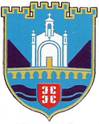 РЕПУБЛИКА СРПСКАОПШТИНА ВИШЕГРАДНАЧЕЛНИК ОПШТИНЕОПШТИНСКА УПРАВАOДЈЕЉЕЊЕ ЗА ЛОКАЛНИ РАЗВОЈ ПРИВРЕДУ И ДРУШТВЕНЕ ДЈЕЛАТНОСТИАндрићград бб, тел: 058/630 991, факс: 058/620 602, е-mail: ana.bogdanovic@opstinavisegrad.comБрој: 04-сл /18Датум:  01.11.2018. годинеО Б А В Ј Е Ш Т Е Њ ЕОбавјештавају се студенти, корисници стипендија из буџета Општине Вишеград по Одлуци о стипендирању студената са подручја општине Вишеград („Службени гласник општине Вишеград“ број: 2/13, 11/13) да, до 15.11.2018. године доставе увјерења о уписаној академској 2018/2019 години, ради наставка стипендирања.  Обавјештење се односи на студенте  који су остварили право на стипендију  на основу потписаних уговора  за  академску 2013/2014,  2014/2015 и  2015/2016. годину.                                                                                                            Начелник	                                                                                          Ана Богдановић             